Tanque Cordillera para favorecer zona poniente de la ciudad y Tanque Aguaje para favorecer a Gran Peñón: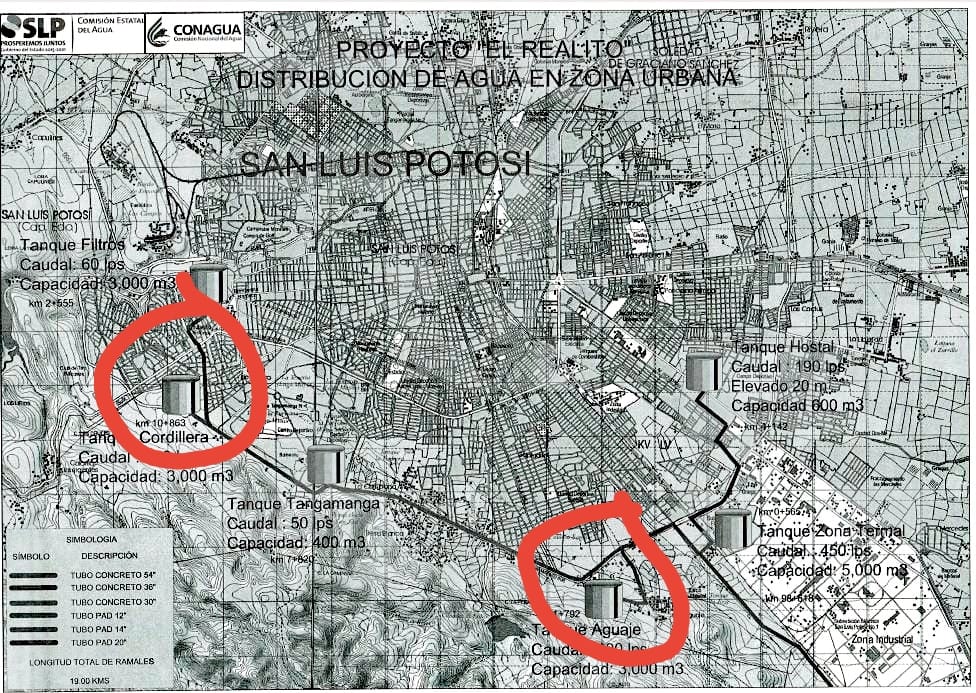 Tanque Hostal para favorecer proceso de urbanización industrial en La Pila: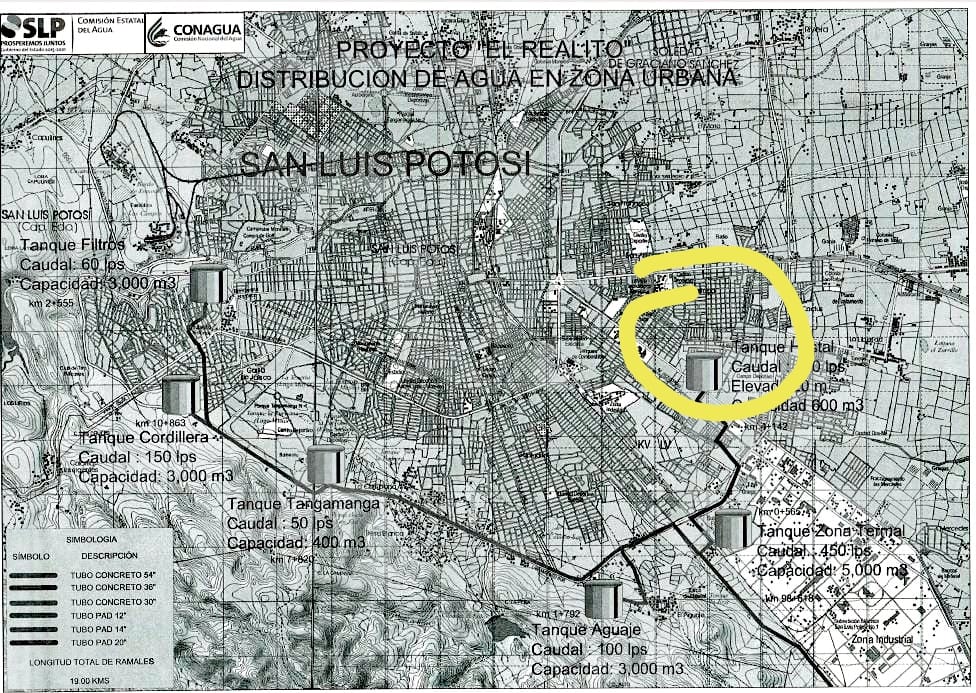 Tanque Zona Termal para usar en la urbanización de la Sierra de San Miguelito (San Juan de Guadalupe y sus Anexos Tierra Blanca y San Miguelito y Ejido San Juan sde Guadalupe):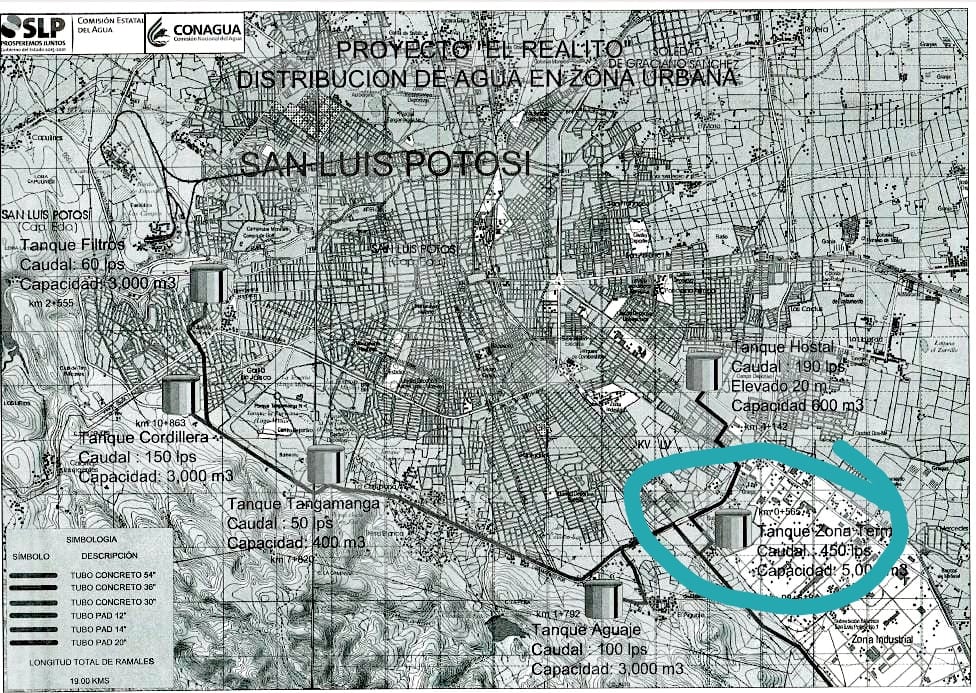 